Publicado en Madrid el 07/04/2020 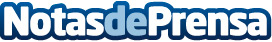 Razones para contar con los servicios de una agencia de traducción, según Enai-EUno de los desafíos a los que se enfrenta una empresa cuando quiere expandirse es hacerse entender en otro idioma. Enai-e, agencia de traducción líder en Madrid, desvela por qué una agencia de traducción es fundamental para lograrloDatos de contacto:Enai-Ehttps://www.enai-e.com/917 594 649Nota de prensa publicada en: https://www.notasdeprensa.es/razones-para-contar-con-los-servicios-de-una Categorias: Idiomas Comunicación E-Commerce Recursos humanos http://www.notasdeprensa.es